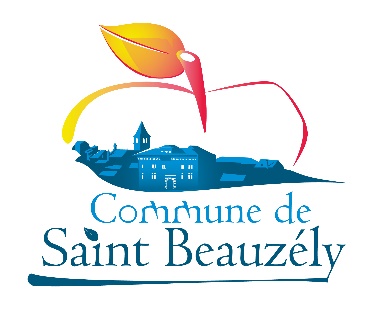 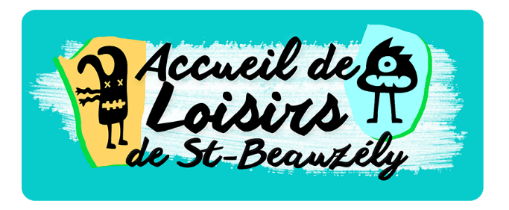 Vacances de Février, du 27 février au 03 mars 2022.ENFANTS ET ADOS Je soussigné………………………….responsable légal, agissant en qualité de mère, père, tuteur (rayer la mention inutiles)  de l’enfant.Autorise mon enfant à participer au centre de loisirs.Le  (les) :*(Pour les ½ journées : Indiquez matin ou après-midi)SIGNATURE :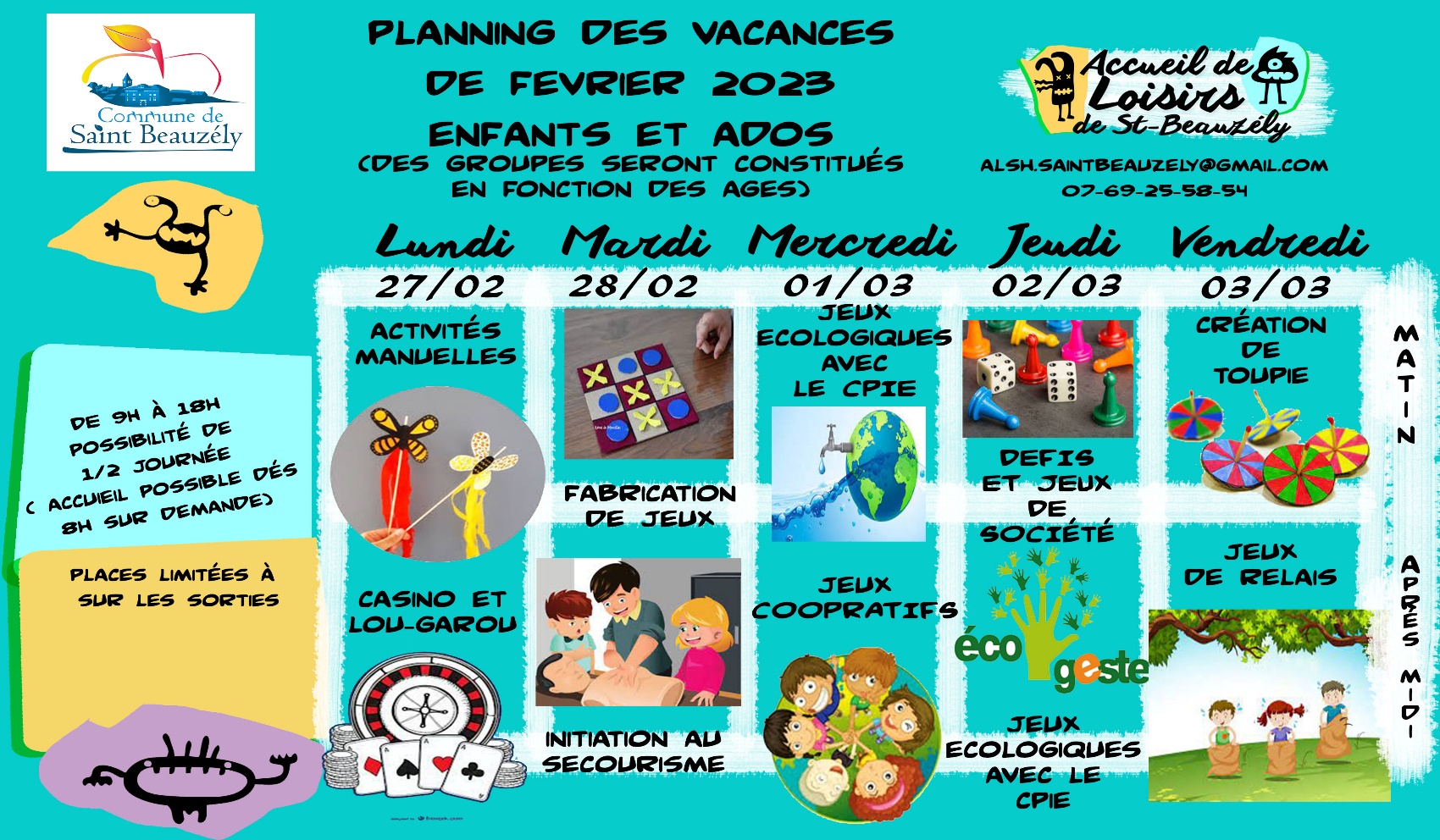 NOMPRENOMAGE ET DATE DE NAISSANCE½ Journée * journéeREPAS  ( 5 €) Lundi 27 Février 2023Mardi 28 Février 2023Mercredi 01 Mars 2023Jeudi 02 Mars 2023Vendredi 3 Mars 2023